Задание «Петух да собака»Составители: Филатова О.А., Котова Е.О., Рей О.А.,учителя МОУ «Гимназия»Прочитай текст.Петух да собака.Жил старичок со старушкой, и жили они в большой бедности. Всей живности у них только и было, что петух и собака, да и тех плохо кормили. Вот собака и говорит петуху:– Давай, брат Петька, уйдём в лес: здесь нам житье плохое.– Уйдём, – говорит петух, – хуже не будет.Вот и пошли они, куда глаза глядят. Пробродили целый день; стало смеркаться – пора на ночлег приставать. Сошли они с  дорог и в лес и выбрали большое дуплистое дерево. Петух взлетел на сук, собака залезла в дупло и – заснули.Утром, только что заря стала заниматься, петух и закричал: «Ку-ку-ре-ку!» Услыхала петуха лиса; захотелось ей петушьим мясом полакомиться. Вот она подошла к дереву и стала петуха расхваливать:– Вот петух так петух! Такой птицы я никогда не видывала: и перышки-то, какие красивые, и гребень-то, какой красный, и голос-то какой звонкий! Слети ко мне, красавчик.– А за каким делом? – спрашивает петух.– Пойдём ко мне в гости: у меня сегодня новоселье, и про тебя много горошку припасено.– Хорошо,– говорит петух, – только мне одному идти никак нельзя: со мной товарищ.«Вот какое счастье привалило! – подумала лиса. – Вместо одного петуха будет два».– Где же твой товарищ? – спрашивает она. – Я и его в гости позову.– Там в дупле ночует, – отвечает петух.Лиса кинулась в дупло, а собака её за морду – цап! Еле лиса ноги унесла.(В обработке К. Ушинского)В какой книге может находиться это произведение?а)	б)	в)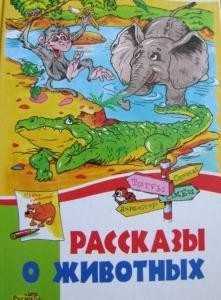 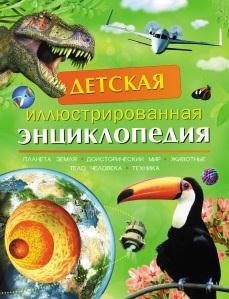 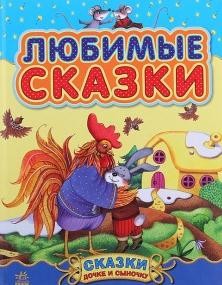 Методический паспорт к заданию Методический паспорт к заданию №3Задание №3Внимательно прочитай два текста. Текст 1Вся наша планета окутана прозрачным покрывалом – воздухом. Мы его не видим, не чувствуем. Но если оно вдруг исчезнет, мгновенно закипят на Земле вода, все другие жидкости, а лучи Солнца сожгут всё живое. Без еды человек может обходиться пять недель, без воды – пять дней, а без воздуха – самое большое пять минут.Воздух нужен и человеку, и животным, и растениям, чтобы дышать, а значит, чтобы жить. А ветер? Ведь это движение воздуха! Без ветра облака всегда стояли бы над морем или рекой. Значит, дождь без ветра мог бы идти только над водой.(«Что такое? Кто такой?», т.1)Текст 2Как-то утром наше окно распахнул весёлый ветерок. Он трепал занавески, лизнул меня в лицо, полистал книжку и хотел задуть лампу-ночник. Разозлился, что не получилось, и разлохматил шерсть у кошки, и стянул скатерть, и раскачал абажур.Я закрыл окно и почти его поймал, но он ускользнул через щель под дверью.Я не пропускал ни одного ветра – делал вертушки, пускал бумажных голубей … Но чаще всего запускал змея.(Л. Сергеев)Ответь на вопросы и выполни задания.1.Вставь в утверждения номера текстов так, чтобы утверждения оказались верными.1) В тексте ______ можно почувствовать отношение героя к ветру.2) В тексте ______ автор рассказывает о воздухе.3) Текст _______ – научный, а текст _______ – художественный.2.В художественном тексте подчеркни слова, которые рассказывают, что делал ветер-проказник.Название заданияПетух да собакаМесто задания в образовательном процессеПредмет: Литературное чтениеКласс: 2 классТема урока: Русские народные сказкиМесто на уроке: актуализации знанийХарактеристика заданияКонтекст: образовательныйТип текста: сплошнойФормируемые читательские компетенции:– осмысливать и оценивать содержание и форму текстаФормируемые читательские умения:– оценивать форму текста и связать ее с другими источникамиФормат ответа: краткий ответРешение к заданиюРассказы о животныхНазвание задания Место задания в образовательном процессеПредмет: Литературное чтениеКласс: 2 классТема урока: Как хорошо уметь читатьМесто на  уроке: этап обобщенияВид (виды) функциональной грамотности, на формирование которого (которых) направлено заданиеЧитательская грамотностьХарактеристика заданияХарактеристика задания, направленного на формирование читательской грамотности, содержит: Контекст: образовательныйТип текста: сплошнойФормируемые читательские компетенции:осмысливать и оценивать содержание и форму текстаФормируемые читательские умения:– оценивать форму текста,– представлять образ персонажаФормат ответа: развернутый ответРешение к заданию1) В тексте 2 можно почувствовать отношение героя к ветру.2) В тексте 1 автор рассказывает о воздухе.3) Текст 1 – научный, а текст 2 – художественный.Распахнул, трепал, лизнул, полистал, хотел задуть, разозлился, разлохматил, стянул, раскачал, ускользнул.